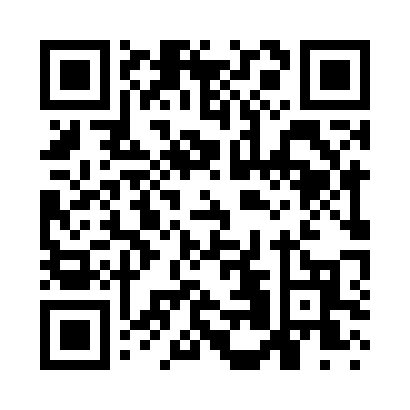 Prayer times for Butcher Corner, New York, USAMon 1 Jul 2024 - Wed 31 Jul 2024High Latitude Method: Angle Based RulePrayer Calculation Method: Islamic Society of North AmericaAsar Calculation Method: ShafiPrayer times provided by https://www.salahtimes.comDateDayFajrSunriseDhuhrAsrMaghribIsha1Mon3:535:381:145:188:5110:352Tue3:545:381:155:188:5110:353Wed3:555:391:155:188:5010:344Thu3:565:391:155:188:5010:345Fri3:575:401:155:188:5010:336Sat3:585:411:155:188:5010:327Sun3:595:411:155:188:4910:328Mon4:005:421:165:188:4910:319Tue4:015:431:165:188:4810:3010Wed4:025:431:165:188:4810:2911Thu4:035:441:165:188:4710:2812Fri4:045:451:165:188:4710:2813Sat4:055:461:165:188:4610:2714Sun4:065:471:165:188:4610:2615Mon4:085:471:165:188:4510:2516Tue4:095:481:165:188:4410:2317Wed4:105:491:175:188:4410:2218Thu4:115:501:175:178:4310:2119Fri4:135:511:175:178:4210:2020Sat4:145:521:175:178:4110:1921Sun4:155:531:175:178:4010:1722Mon4:175:541:175:178:4010:1623Tue4:185:551:175:168:3910:1524Wed4:205:561:175:168:3810:1325Thu4:215:571:175:168:3710:1226Fri4:225:581:175:168:3610:1127Sat4:245:581:175:158:3510:0928Sun4:255:591:175:158:3410:0829Mon4:276:001:175:158:3310:0630Tue4:286:011:175:148:3110:0431Wed4:306:021:175:148:3010:03